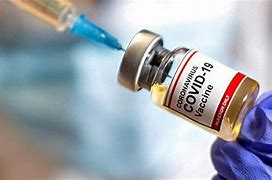 Cohorts of Patients for Covid your Covid Vaccination Older adults’ resident in a care home and care home workers;  All those 80 years of age (and over) and Health and Social Care Workers All those 75 years of age and over  All those 70 years of age and over  All those 65 years of age and over High-risk4 adults under 65 years of age Moderate-risk5 adults under 65 years of age All those 60 years of age and over  All those 55 years of age and over  All those 50 years of age and over GP practices are informed by NHS England on the relevant cohort of patients that are to be called for their Covid vaccine. Practices are not in control of the cohorts and therefore cannot book patients in for a vaccine ahead of their cohort.South Tyneside are have completed cohorts 1,2,3,4,5,6 and 7 we are currently contacting cohort 8.If you are in any of the completed cohorts and have not been contacted either by NHS England via a letter or the practice via a telephone call please let the receptionist know and they will be able to arrange for you to have your vaccine. Victoria medical centre’s allocated vaccination centre is situated in The Glen Primary Care Centre.